Pitches: World Heritage site of Liverpool Waters, Collingwood Dock,g L3 0AN,Regent Road.Camping: SFX College, private venue - Woolton Hill Rd, Liverpool L25 6EG This Risk Assessment is acting as a ‘tournament specific’ supplementary RA to the most recently uploaded General RA on SUSU entitled ‘October Edit to RA (12/10/2021)’, covering more specifically transport and accommodation etc. The tournament is played on outdoor pitches, as with river sessions. Location specific alterations are found in the ‘Tournament’ section of this risk assessment.In addition, a second risk assessment has been published by FOACCL for the tournament and can be find titled ‘Liverpool International FOACCL 2022 RA (04/06/2022)’ on SUSU. This risk assessment has been made for Prince’s Dock (another of their (FOACCL) playing locations) but alludes to the same measures that will be taken at the pitch location for this tournament. A risk assessment for Collingwood (the revised playing location for this tournament) is included in part A of this document.All club members will be instructed to read this Risk assessment before the tournament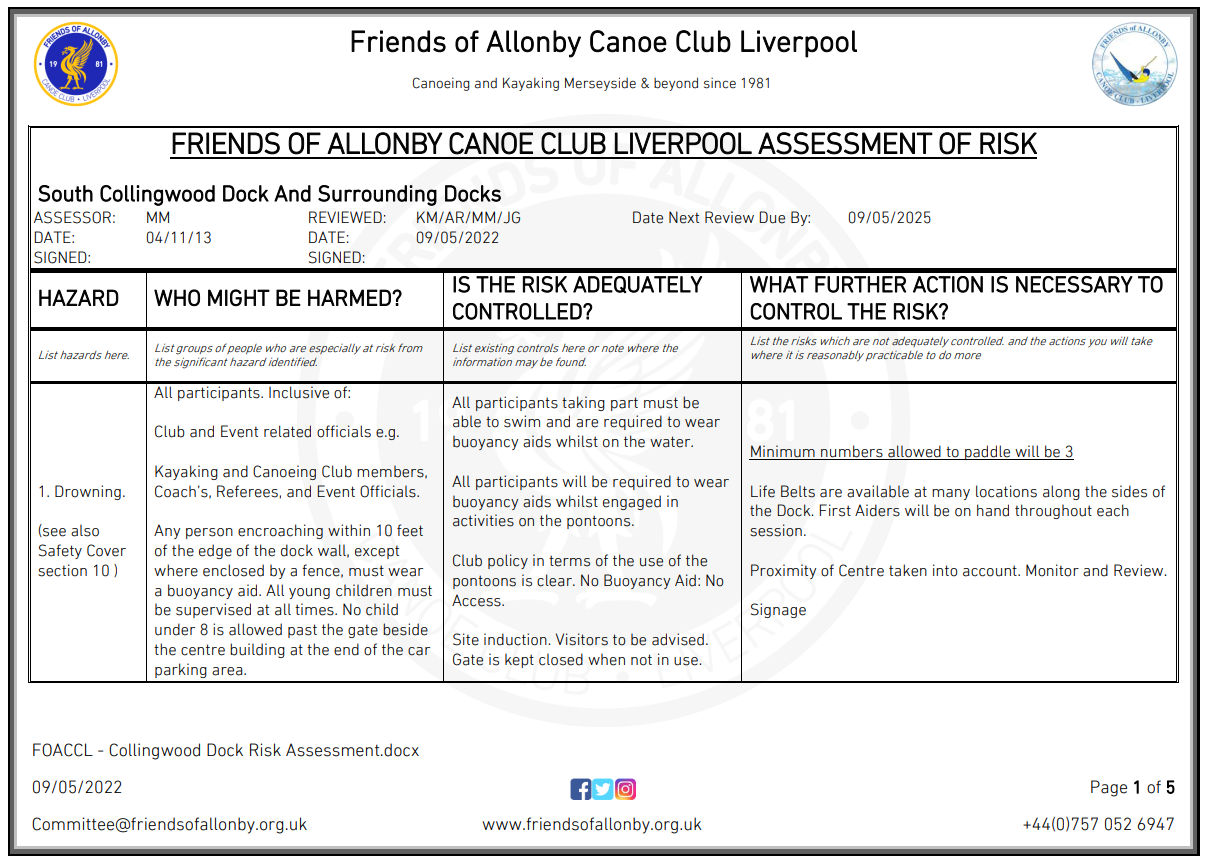 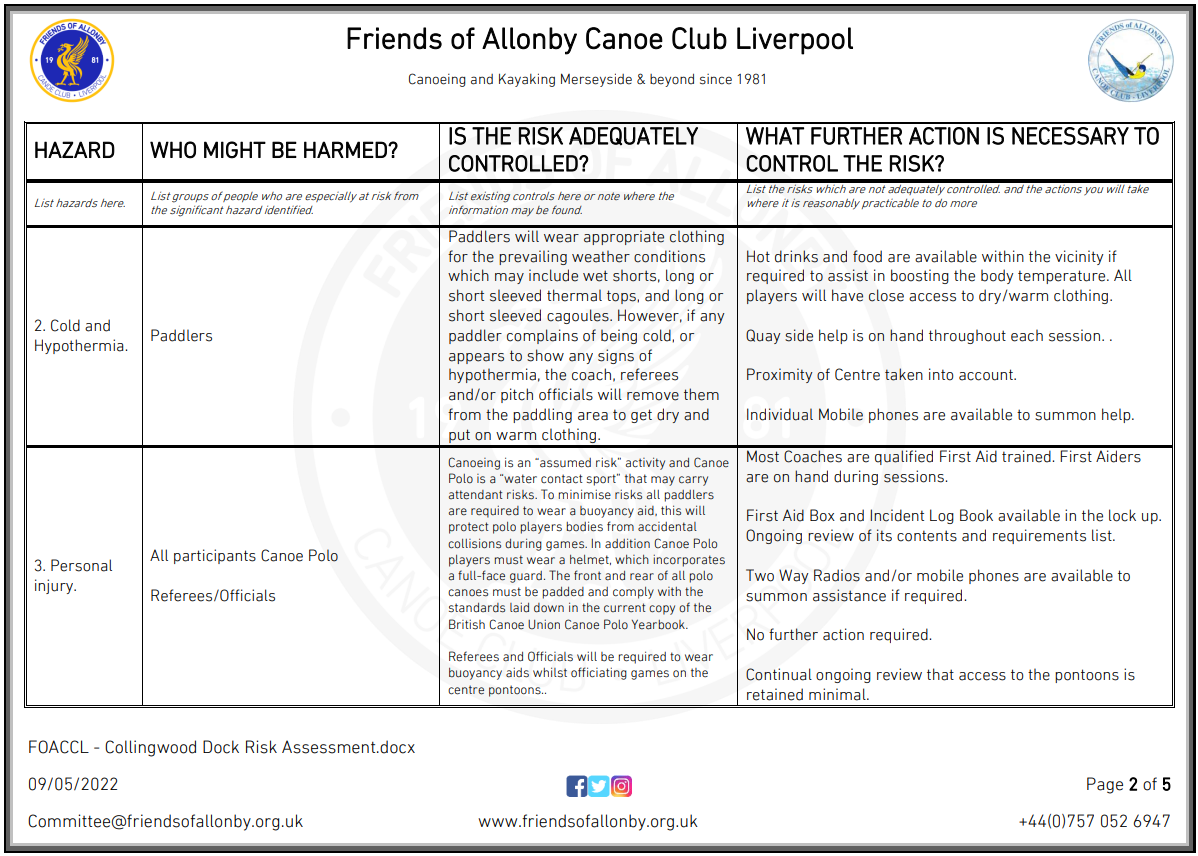 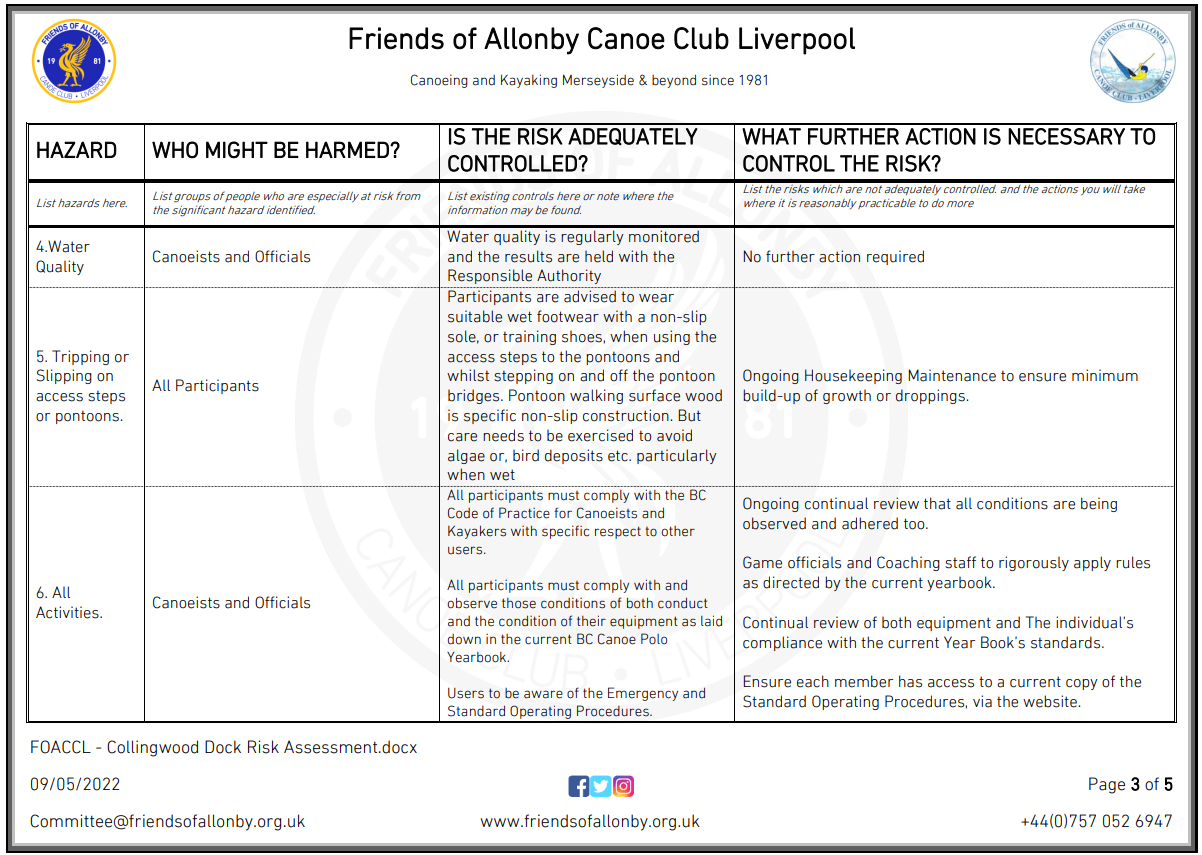 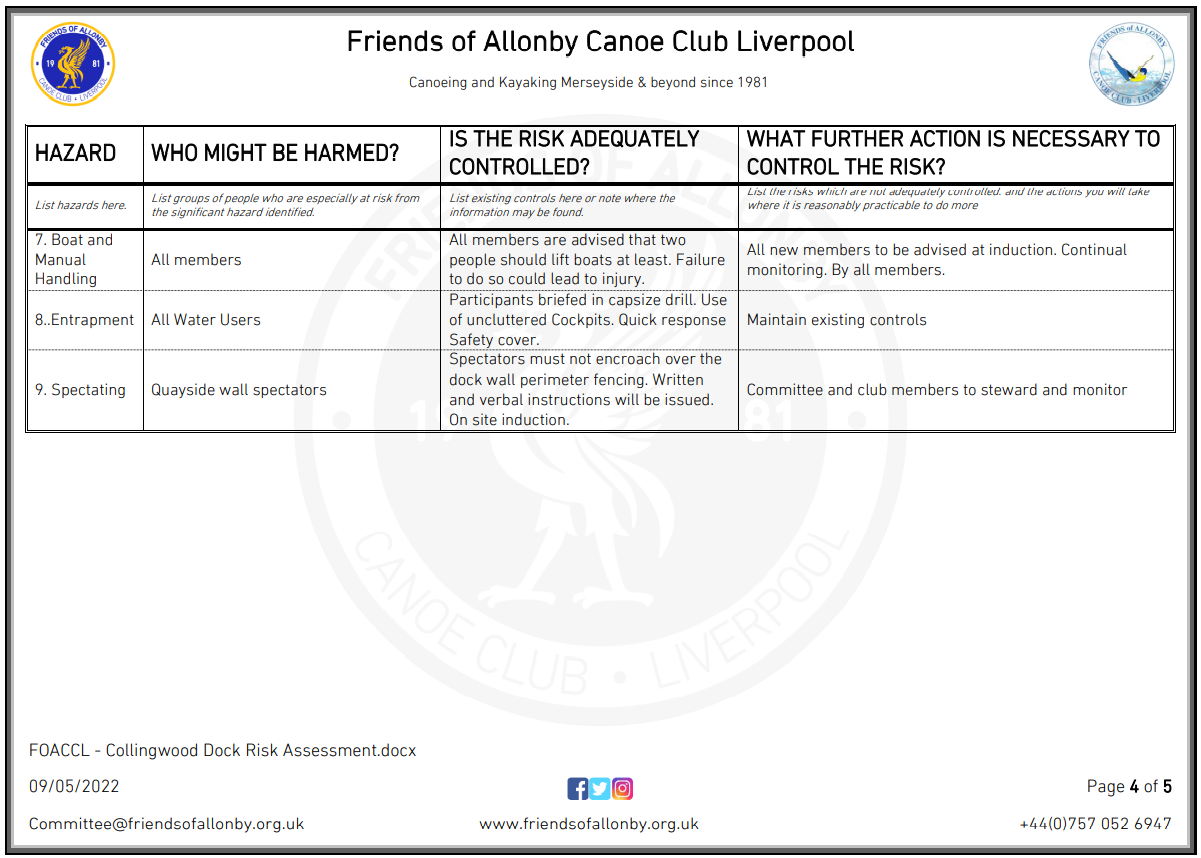 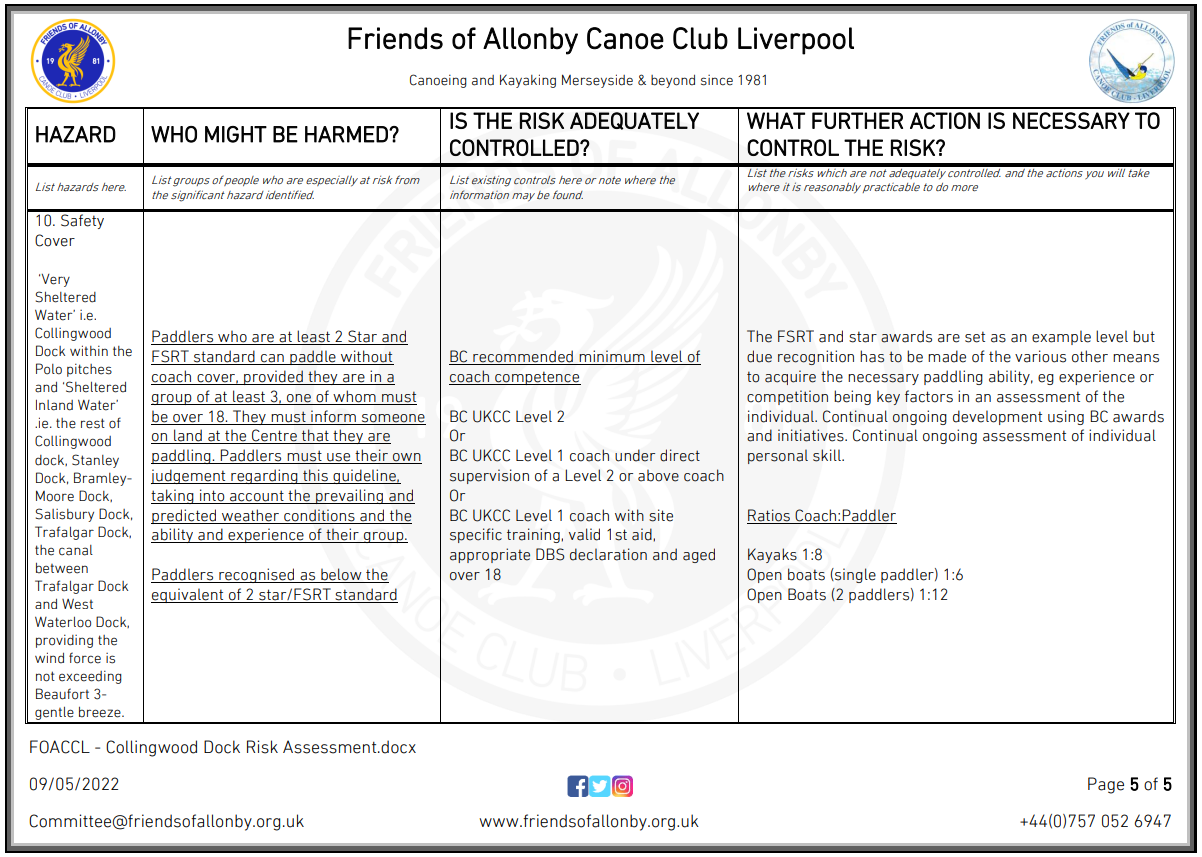 Assessment Guidance Risk AssessmentRisk AssessmentRisk AssessmentRisk AssessmentRisk AssessmentRisk Assessment for the activity ofCanoe Polo Club – Liverpool International 2022Canoe Polo Club – Liverpool International 2022Date09/06/2022 – 11/06/2022Unit/Faculty/DirectorateHollie Jackson – SecretaryAssessorHollie JacksonHollie JacksonIndividual/CoachRowan Kettle - PresidentSigned offRowan KettleRowan KettleLine Manager/SupervisorSigned offPART A PART A PART A PART A PART A PART A PART A PART A PART A PART A PART A (1) Risk identification(1) Risk identification(1) Risk identification(2) Risk assessment(2) Risk assessment(2) Risk assessment(2) Risk assessment(3) Risk management(3) Risk management(3) Risk management(3) Risk managementHazardPotential ConsequencesWho might be harmed(user; those nearby; those in the vicinity; members of the public)InherentInherentInherentResidualResidualResidualFurther controls (use the risk hierarchy)HazardPotential ConsequencesWho might be harmed(user; those nearby; those in the vicinity; members of the public)LikelihoodImpactScoreControl measures (use the risk hierarchy)LikelihoodImpactScoreFurther controls (use the risk hierarchy)Travel Travel to the tournamentRoad accidents Members of the public. People in the car/van/minibus.155Always follow the highway code.Do not drive having consumed alcohol.Ensure regular breaks to avoid tiredness, these are also to be encouraged by persons in the vehicle and the committee.Where possible, have multiple drivers per vehicleLeave enough time for the journey and plan the route beforehand to avoid rushing155Call emergency services as required 111/999Committee to consider the implementation of a driver coffee/drink fund to ensure the awareness of drivers after potentially challenging/tiring day.TravelVirus TransmissionPeople in the vehicle Members of the public/other competing teams. 3412If symptomatic, do not travel and self-isolateConsider wearing face coverings and/or opening windows for ventilationEncourage walking where possible. Lateral flow test encouraged before the tournament. 248See assessment of virus transmission during the tournament.Further testing/ isolation possible after the tournament.Boats falling off transportDamage to vehicle and other vehicles.Road accidents.Damage to equipment.Members of the public. People in the car. 236Ensure thorough strapping of boats and train members to do this safely.A second person (usually the driver) is then responsible for checking this before departing.Front seat passenger then checks to ensure fastenings remain secure throughout the journey.The driver to stop as soon as the fastenings loosen and it is safe to do so, to tighten them.133Call emergency services as required 111/999Accident involving car and public/attendee/official when parking or at campsite/venue.Damage to vehicle.InjuryAttendeesOfficialsPublic3412The location of parking at the campsite is separate to the camping grounds. Likewise, the pitches are separated from the car park and the number of vehicles at both premises limited. General awareness of drivers, passengers and pedestrians is required.248Call emergency services as required 111/999CampingSecurity of tentsTheft of personal or club belongings (i.e. kit). Risk of violence.Attendees of the tournament.Public using campsite. 248Ensure valuable belongings are kept in a locked car, either at pitch side or campsite parking (at the owner’s prerogative).Overnight, store boats and kit in safe place, i.e. van or tent where their absence will be quickly noticed or they are ‘secure’.144Call emergency services as required 111/999The campsite is a collage, and therefore outside public right of way, and relatively safe in itself. Issues to attendees’ welfare in the tents.People could get aggravated at each other in respective tents etc. Tent-mates. Attendees of the tournament.248Adopt a certain fluidity as to tent allocations.Ensure the attendees know who they can talk to if an issue arises in order to deal with it quickly.Welfare (or other committee) to ensure everyone is comfortable with the allocations and be available for issues as they arise.144Follow SUSU incident report policyCall emergency services as required 111/999Committee training, course open to members of the club.Action plan has been created with potential issues that may arise and how to sort them.Injury caused by trip hazards (i.e. guide ropes).Broken bonesBruising Attendees of the tournament General public.339Encourage members to keep a tidy sleeping area and pitch site. Committee to identify any significant tripping hazards and mitigate them (i.e.  marking with high vis.), in addition to raising awareness and ensuring a clear route to and from tent entrances.236Follow SUSU incident report policyCall emergency services as required 111/999Alcohol consumption Participants may become at risk as a result of alcohol consumption. Poor decision making. Lack of coordination, leading to increase injury risk. Tournament attendees 3515Members are responsible for their individual safety and are expected to act sensibly when consuming alcohol. Initiation behaviour not to be tolerated and drinking games to be discouraged. Committee to identify individuals who appear to have drunk too much and indicate for them to stop, as well as offering them water etc. 2510Follow SUSU incident report policyCall emergency services as required 111/999Committee trainingNo alcohol to be brought inside the collage buildings.Virus transmission Individuals catching coronavirus whilst staying in the tentsAttendees camping248Encourage use of outdoor space during duration of camping. Lateral flow test encouraged before the tournament. Members are also encouraged to be vaccinated. 248Call emergency services as required 111/999If case confirmed, testing on return from the tournament to help control the spread through the club can be recommended/suggested.Attendee starts to exhibit COVID symptoms whilst at the tournament.Virus transmission across attending members, further complications due to covid. AttendeesPublic observing/in close proximity.326Lateral flow testing encouraged before the event.If member is exhibiting symptoms, mask wearing in cars indoors encouraged. Lateral flow tests to be brought with so that a test can be done if needed and symptoms exhibited.Attendees will be encouraged to keep distance from a member who is exhibiting symptoms of the virus. 
If the ill attendee wishes, the club can organise transport back to Southampton. 313Call emergency services as required 111/999If case confirmed, testing on return from the tournament to help control the spread through the club can be recommended/suggested.WeatherHypothermia or overheating. Flooding or dampness in tents, affecting attendees kit and therefore preparedness for the following day(s).Camping Attendees248Wind: guide ropes to be used if necessary.Temperature: attendees advised to bring sufficient clothing and camping kit (appropriate sleeping bag and roll mat (and tent in some cases)). Precipitation:Tents checked for weather resistance prior to the event.Foil blanket and spare kit to be taken by committee members.133- Call emergency services as required 111/999- possibility of sleeping in cars/vehicles is necessary- Forewarning shall be given on the forecast closer to the date.- warm showers available on campsite.FoodFood poisoning IllnessAllergic reaction and associated consequences.The consumer339Where possible, food to be prepared by a professional provider (i.e. a takeaway or restaurant). Trusted/relevant committee members to be notified of any allergies that attendees may have, and attendees advised to not bring pertinent foodstuff where relevant. Affected attendee to make sure they do not consume relevant foodstuff.236Call emergency services as required 111/999There are a range of takeaways, shops, restaurants and pubs approx. 1 mile away in Woolton Village. Leave the college via the Woolton Hill Road entrance, turn right then take 3rd exit at roundabout heading right (Church Road). Carry on approx. 1 mile into Woolton VillageSharp objectsCuts/injuryAttendeesOfficialsPublic2510Attendees advised not to bring sharp objects unless necessary and if brought not to carry around.Sharp objects not allowed on the pitch or pitch-side. 248Call emergency services as required 111/999Follow SUSU incident report policyFire BurnsInfectionDestruction/damage of property.AttendeesOfficialsOwners of property/campsitePublic339Remove need for fire; no cooking at campsite, warm food sourced elsewhere.Discourage starting of fire.If open flame, ensure those in proximity are not under the influence and that there is no possibility of spread of the fire (no dried wood/grass/leaves/fabric).133Follow SUSU incident report policyCall emergency services as required 111/999Tournament officials advise that no fires are started.Lack of sufficient nutrition/hydrationFaintingDizzinessHeadachesMore serious conditionsAttendees236Attendees to be informed of potential sources of food and water prior to/on travel to the tournament and be encouraged to bring (more than) sufficient snacks and drinks.Attendees to be advised prior to the tournament what meals will be provided and what will not..133Call emergency services as required 111/999Water tap is in the corner opposite the chapel. There are a range of takeaways, shops, restaurants and pubs approx. 1 mile away in Woolton Village. Leave the college via the Woolton Hill Road entrance, turn right then take 3rd exit at roundabout heading right (Church Road). Carry on approx. 1 mile into Woolton VillageTournament Injury due to gameplaySevere injuryPlayers4520All players to be aware of the rules and their necessity in reducing the risk of game play.All players to abide by the rules and be supervised by the referees during gameplay to ensure the rules are followed.Removal from the tournament of players who fail to do this to a punishable (deliberate, dangerous, repeated) extent.Correct kit to be worn at all times during gameplay and on the water.248First aid kits to be available pitch sideStaff trained in first aid available at the event.Call emergency services as required 111/999Follow SUSU incident report policyLong standing injury or minor severe injuries with no open wounds.Repetitive strain Aggravation of prior injuriesSprains/strains or similar minor injuries.players4312Awareness of relevant prior injuries on entrance to club, and continuing injuries through the course of membership and training.Potential removal from gameplay for the remainder of the tournament, on medical suggestion or in regards to player’s wellbeing.236Transport to close minor injuries as needed to be arranged by committee. Potential Address: Aintree University Hospital Accident and Emergency, Aintree University Hospital, Longmoor Ln, Liverpool L9 7ALFirst aid kits to be available pitch sideStaff trained in first aid available at the event.Call emergency services as required 111/999Follow SUSU incident report policyOpen woundsDiseases and infectionsplayers3412Affected player to ensure the dressing and disinfecting of open wounds prior to gameplay and when appropriate. Suggesting no/limited gameplay to those with larger open wounds.133First aid kits to be available pitch sideTransport to close minor injuries as needed to be arranged by committee. Potential Address: Aintree University Hospital Accident and Emergency, Aintree University Hospital, Longmoor Ln, Liverpool L9 7ALWaterDrowning, due to possible head injury of inability to swim sufficiently or being trapped or pinned. Similar injury/hazardous condition due to inhalation of water or lack of oxygen.PlayersReferees Attendees2510All players to be aware of the rules and their necessity in reducing the risk of game play, and to abide by them in order to prevent disabling injuries.Referees to mind their own safety pitch side foremost, and control gameplay to ensure safety of player and themselves.Attendees (non-players) to keep clear of gameplay and referees in accordance to the rules of gameplay.Approved buoyancy aids and kit to be worn on the water and pitch side. Players ensured capable of swimming normally due to swim and safe capsize test on entry to the club.Players to be capable of both signalling for a ‘T-rescue’ and both giving one and receiving one as per training through the club.Players to be aware or signal if teammate or competitor is in distress.1510Kit must pass scrutineer in order to adhere to regulations set by the BCU before gameplay with said kit is allowed.Staff trained in first aid available at the event.Call emergency services as required 111/999Follow SUSU incident report policyTransport to close minor injuries as needed to be arranged by committee. Potential Address: Aintree University Hospital Accident and Emergency, Aintree University Hospital, Longmoor Ln, Liverpool L9 7ALDehydration/Lack of sufficient food.Fainting, DizzinessHeadachesMore serious conditionsAttendees236Attendees to be informed of potential sources of food and water pitch side and prior to/on travel to the tournament. Attendees to be advised prior to the tournament what meals will be provided and what will not, and be encouraged to bring (more than) sufficient snacks and drinks.133Refreshments will be available on the quaysideNOTE: Cooking equipment, gas bottles etc on the quayside is strictly forbidden PART B – Action PlanPART B – Action PlanPART B – Action PlanPART B – Action PlanPART B – Action PlanPART B – Action PlanPART B – Action PlanPART B – Action PlanRisk Assessment Action PlanRisk Assessment Action PlanRisk Assessment Action PlanRisk Assessment Action PlanRisk Assessment Action PlanRisk Assessment Action PlanRisk Assessment Action PlanRisk Assessment Action PlanPart no.Action to be taken, incl. CostBy whomTarget dateTarget dateReview dateOutcome at review dateOutcome at review dateResponsible manager’s signature: Hollie JacksonResponsible manager’s signature: Hollie JacksonResponsible manager’s signature: Hollie JacksonResponsible manager’s signature: Hollie JacksonResponsible manager’s signature: Hollie JacksonResponsible manager’s signature:Rowan KettleResponsible manager’s signature:Rowan KettleResponsible manager’s signature:Rowan KettlePrint name:  Hollie JacksonPrint name:  Hollie JacksonPrint name:  Hollie JacksonPrint name:  Hollie JacksonDate:05/06/22Print name: Rowan KettlePrint name: Rowan KettleDate: 05/06/2022EliminateRemove the hazard wherever possible which negates the need for further controlsIf this is not possible then explain whySubstituteReplace the hazard with one less hazardousIf not possible then explain whyPhysical controlsExamples: enclosure, fume cupboard, glove boxLikely to still require admin controls as wellAdmin controlsExamples: training, supervision, signagePersonal protectionExamples: respirators, safety specs, glovesLast resort as it only protects the individualLIKELIHOOD5510152025LIKELIHOOD448121620LIKELIHOOD33691215LIKELIHOOD2246810LIKELIHOOD11234512345IMPACTIMPACTIMPACTIMPACTIMPACTImpactImpactHealth & Safety1Trivial - insignificantVery minor injuries e.g. slight bruising2MinorInjuries or illness e.g. small cut or abrasion which require basic first aid treatment even in self-administered.  3ModerateInjuries or illness e.g. strain or sprain requiring first aid or medical support.  4Major Injuries or illness e.g. broken bone requiring medical support >24 hours and time off work >4 weeks.5Severe – extremely significantFatality or multiple serious injuries or illness requiring hospital admission or significant time off work.  LikelihoodLikelihood1Rare e.g. 1 in 100,000 chance or higher2Unlikely e.g. 1 in 10,000 chance or higher3Possible e.g. 1 in 1,000 chance or higher4Likely e.g. 1 in 100 chance or higher5Very Likely e.g. 1 in 10 chance or higher